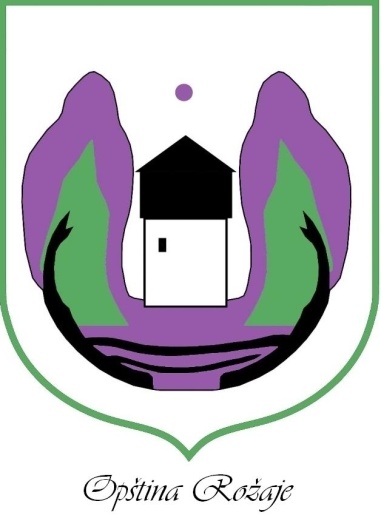 PROGRAM SANACIJE OPŠTINSKIH JAVNIH FINANSIJARožaje, avgust 2018. godineNa osnovu člana 72 Statuta opštine Rožaje („Sl.List CG-opštinski propisi“ br. 9/11 i 31/16) Predsjenik opštine Ejup Nurković donio je Zaključak broj 1462 od 07.08.2018. godine o formiranju radne grupe za izradu programa sanacije opštinskih javnih finansija sa predlogom i programom mjera štednje svih troškova i predlogom optimalne potrebe broja radnika u organima lokalne uprave za efikasno funkcionisanje lokalne  uprave u sastavu:Armin Mujević, 	predsjednik Redžep Kurbardović, član	Amer Dacić, 		član	Sabro Kalač, 		član	Emir Zećirović, 	član	Hamdo Šutković, 	član	UVODIzrada programa sanacionog plana za Opštinu Rožaje je stvaranje uslova za obezbjeđivanje finansijske održivosti funkcionisanja organa lokalne uprave, javnih ustanova, preduzeća i institucija čiji je osnivač opština. U cilju izrade programa sanacije opštinskih finansija, radna grupa je u cjelosti sagledala postojeće stanje, ocijenila i definisala stvarne potrebe i daje mjere na racionalizaciji radnih mjesta, smanjenju broja zaposlenih i sveukupnog unapređenja u funkcionisanju organa lokalne samouprave, potrebno je organizovati model koji će biti dugoročno održiv, odnosno koji će nivo rashoda dovesti u ravnotežu sa ostvarivim prihodima. Kroz program sanacije opštinskih finansija ćemo detaljnije predstaviti trenutno finansijsko stanje u Opštini Rožaje, stanje kreditnih zaduženja, dospjele a neizmirene obaveze kao i informacije o broju zaposlenih po organizacionim jedinicama lokalne samouprave. Sa druge strane, predstavićemo način moguće sanacije svih obaveza uz pretpostavljeni iznos kreditnog zaduženja za izmirivanje obaveza, refinansiranje kredita i smanjenja broja zaposlenih.Ovaj program sanacije obuhvata organe lokalne uprave, javne ustanove, preduzeća i institucije čiji je osnivač opština.Presjek obaveza Organa lokalne uprave, javnih ustanova, preduzeća i institucija čiji je osnoivač opština uzet na dan 31.07.2018. godine koji je prikazan u ovom programu.ANALIZA POSTOJEĆEG STANJALokalna upravaOdlukom o organizaciji i načinu rada lokalne uprave je utvrđena organizacija, djelokrug i način rada organa lokalne uprave i službi Opštine Rožaje. Za obavljanje poslova lokalne uprave su obrazovani organi lokalne uprave (Sekretarijati i Direkcije), posebne službe za vršenje specifičnih poslova, kao i posebne službe za obavljanje stručnih i drugih poslova.Sekretarijati:Sekretarijat za opštu upravu Sekretarijat za finansijeSekretarijat za planiranje, uređenje prostora i zaštitu životne sredineSekretarijat za poljoprivredu, vodoprivredu  i turizamSekretarijat za ekonomski razvoj i preduzetništvoSekretarijat za mjesne zajedniceDirekcije:Direkcija za imovinu i zaštitu prava opštinePosebe službe za vršenje specifičnih poslova su:Komunalna policijaSlužba zaštiteSlužba za unutrašnju revizijuSlužba za protokolarne posloveCentar za informacioni sistemCentar za međunarodnu saradnju i dijasporuPosebne službe za obavljanje stručnih i drugih poslova su:Služba predsjednika OpštineSlužba skupštineSlužba glavnog administratoraAnaliza budžeta Opštine Rožaje u prethodnom perioduZaposleniBroj zaposlenih u Opštini Rožaje na dan 31.07.2018. godine je 223 u organima lokalne uprave, od čega je 219 upošljenih na neodređeno radno vrijeme, 3 su upošljena na  određeno radno vrijeme i 1 pripravnik. U cilju racionalizacije radnih mjesta smanjivaće se procentualno oko 25% za 2018. godinu, kao i za 2019. godinu. Neizmirene obaveze i kreditna zaduženja Opštine Rožaje, javnih ustanova, preduzeća i institucija čiji je osnivač opština na dan 31.07.2018. godineNeizmirene obavezeNeizmirene obaveze Opštine Rožaje na dan 31.07.2018. godine čine obaveze za zaostale bruto zarade prema zaposlenima, obaveze za tekuće rashode, transfere i kapitalne izdatke.Obaveze za bruto zarade i doprinose na teret poslodavcaNa dan 31.07.2018. godine Opština Rožaje zaostaje u isplati zarada za svoje zaposlene u organima lokalne uprave za 10 mjeseci poreza i doprinosa za period mart - decembar 2017. godine8 mjeseci(u bruto iznosu sa svim pripadajućim porezima i doprinosima).A) Obaveze organa lokalne upraveB) Obaveze javnih ustanova, preduzeća i institucija čiji je osnivač opštinaNAPOMENA: U prikazanom obrascu su sve obaveze (bruto zarade upošljenih , obaveze prema dobavljačima ,kreditima i ostalim obavezama koje imaju JU, preduzeća i institucije na dan 31.07.2018. godine)Kreditna zaduženjaObaveze Opštine Rožaje po osnovu postojećih kreditnih zaduženja prikazano je u sledećoj tabeli. PREDLOG MJERA I AKTIVNOSTI ZA KONSOLIDACIJU OPŠTINSKIH JAVNIH FINANSIJA I POKRIĆE DEFICITA BUDŽETA OPŠTINE, JAVNIH USTANOVA, PREDUZEĆA I INSTITUCIJA ČIJI JE OSNIVAČ OPŠTINAPovećanje sopstvenih prihoda svakako predstavlja jedan od značajnih prioriteta u konsolidovanju opštinskih finansija i povećanju ukupnih prihoda opštine.Da bi ostvarili ovaj cilj, potrebno je obratiti pažnju na sve procese naplate – od utvrđivanja obveznika, blagovremene dostave rješenja, utvrđivanja poreske obaveze do konačne naplate. U smislu poboljšane naplate je potrebno preduzeti sve potrebne aktivnosti i instrumente u cilju povećanja sopstvenih prihoda počev od dobrovoljnog plaćanja do pokretanja instrumenata prinudne naplate. Poseban naglasak je na poboljšanju naplate zaostalih potraživanja po svim osnovama sa mjesečnim informisanjem o efektima. Takođe treba napomenuti prihode koji se očekuju od legalizacije bespravno izgrađenih objekata na teritoriji opštine Rožaje. Uz preduzimanje svih zakonskih mjera radi naplate zaostalih potraživanja iz prethodnog perioda očekivanja su da će se u brzom roku uočiti efekat na povećanju prihoda po tom osnovu.Opština Rožaje treba u narednom periodu preduzeti aktivnosti u cilju racionalizacije broja zaposlenih kao i uraditi reorganizaciju organa lokalne uprave i smanjiti broj potrošačkih jedinica koje znatno mogu uticati na smanjenje tekućih rashoda u organima lokalne uprave. U cilju racionalizacije radnih mjesta Opština Rožaje treba u 2018. godini smanjiti broj radnika za 25%, kao i u 2019. godini za 25%.Opština Rožaje trebada uputi poziv za sporazumni raskid radnog odnosa, kako u organima lokalne uprave.Za realizaciju sporazumnog raskida radnog odnosa za službenike je neophodno obezbijediti cca 1.000.000,00 eura, što će predstaviti trenutno opterećenje za budžet opštine, ali dugoročno svakako će riješiti problem tekućih izdataka. Sredstva se takođe mogu obezbijediti putem kreditnih sredstava što bi tekuće obaveze svelo na mjesečne anuitete kao tekući izdatak u periodu do 10 godina.Imajući u vidu namjeru opštine da nastavi smanjenje broja zaposlenih raspisivanjem Javnog poziva odmah po isplati otpremnine službenicima po prvom javnom pozivu.Obnoviti zahtjev Vladi Crne Gore – Ministarstvu finansija za ustupanje dijela imovine opštine, radi kompenzacije obaveza za neizmirene poreze i doprinose OLU-e i JU, preduzeća i institucija čiji je osnivač opština (postupak je u toku).Pojačati aktivnosti u saradnji sa Ministarstvom finansija i Poreskom upravom radi naplate koncesija na šume koji iznosi oko 1.000.000,00 eura na dan 31.07.2018. godine.Obnoviti zahtjev da Vlada Crne Gore – Ministarstvo finansija preuzme kredit od EIB-a za izgradnju  Primarnog gradskog vodovoda koji iznosi 1.836.904,36 eura.Obnoviti zahtjev Vladi Crne Gore – Ministarstvu finansija da ustupi građevinsko zemljište bivšeg AD „Gornji ibar“ opštini Rožaje na korišćenje.Obnoviti zahtjev Vladi Crne Gore – Ministarstvu finansija i Ministarstvu poljoprivrede kao i Upravi za šume Crne Gore da se obavi sječa šume za lokalitetu„Biznis zone“, pa prodajom na javnom pozivu proda građa i da se sredstva od toga namjenski utroše za komunalnu infrastrukturu Biznis zone (put, voda, struje itd.)Za pokriće deficita Budžeta opštine Rožaje i izmirenje obaveza organa lokalne uprave, javnih ustanova, preduzeća i institucija čiji je osnivač opština sa presjekom na 31.07.2018. godine koje iznose 5.800.000,00 eura, treba obezbijediti kreditno zaduženje za reprogramiranje navedenog duga kod poslovnih banaka i ostalih finansijskih institucija, u skladu sa zakonom.Zadužuju se sve Javne ustanove i preduzeća čiji je osnivač opština Rožaje da sačine svoje Programe sanacija finansija.Ukoliko dođe do kreditnog zaduženja treba uzeti kredit sa najmanjom mogućnom kamatnom stopom.Neophodno je izvršiti reprogram dugova prema dobavljačima.ZAKLJUČAKNakon realizovanih koraka, koji se ogledaju krozaktivnost naplate sopstvenih prihoda, naplate dugogodišnjih potraživanja, povlačenju kreditnih sredstava, smanjenju broja zaposlenih i smanjenju tekućih izdataka, jedan projektovani novčani tok na mjesečnom nivou bi izgledao:Planirani godišnji prihod Budžeta realno bi iznosio oko 6.000.000,00 eura.Uz kontinuirano smanjenje broja zaposlenih, uštedu na svim nivoima, kao i uz povećanje stepena naplate sopstvenih prihoda, smatramo da možemo da u relativno kratkom periodu postići finansijsku stabilnost i održivost Opštine Rožaje.Radna grupa predlaže Skupštini da usvoji ovaj program, a sve u cilju konsolidacije organa lokalne uprave, javnih ustanova, institucija i preduzeća čiji je osnivač opština kako bi se u narednom periodu vodilo računa da se planira i troši onoliko koliko su realni prihodi kako se nebi ulazilo u zonu kao što je trenutno stanje.					Program sanacije sačinili:					Armin Mujević, 	predsjednik, s.r.					Redžep Kurbardović, 	član, s.r.	        					Amer Dacić, 		član, s.r.					Sabro Kalač, 		član, s.r. 					Emir Zećirović, 	član, s.r.					Hamdo Šutković, 	član, s.r.Dostavljeno:- Predsjedniku- članovima- a/aGodinaPlan budžetaOstvarenjeProcenat20135.741.850,514.731.274,3582,40%20145.217.773,055.055.145,8996,88%20158.105.000,007.757.342,1895,71%20167.455.800,007.894.001,76105,88%20176.505.000,005.749.409,7388,38%20186.375.000,00--r.br.OPIS  OBAVEZAIZNOSNAPOMENABruto zarade upošljenih1.984 566,00Dobavljači 1.280 180,00Dospjeli anuiteti dugoročnih kredita310.842,00Svega obaveza OLU-e  (1-3) na dan 31.07.2018.god.Svega obaveza OLU-e  (1-3) na dan 31.07.2018.god.3.575 588,00r.br. NAZIV JU, PREDUZEĆA, SLUŽBEIZNOSNAPOMENADOO " Komunalno"  437.000,00DOO " Vodovod i kanalizacije " 184.000,00DOO "Sportski Centar"212.000,00DOO "Ski -centar Hajla"119.000,00DOO "Agencija za projektovanje i razvoj"60.000,00JU "Centar za kulturu" 480.000,00JU " Zavičajni muzej - Ganića Kula " 175.000,00JU "Narodna biblioteka"150.000,00JU "Dnevni Centar "16.000,00Turistička Organizacija Rožaje151.000,00Radio televizija Rožaje275.000,00Svega obaveza (1-11) na dan 31.07.2018. god.Svega obaveza (1-11) na dan 31.07.2018. god.2.259.000,00KreditRok otplateMjesečna rataUkupno (glavnica+kamata)Kredit kod EIB (primarni gradski vodovod) period otplate 2013 - 203724 god.1.836.904,00Kredit kod SGME (sanacija) period otplate 2015 - 20227 god.2.584.378,00IRF (komunalna infrastruktura) period otplate 2015 - 202510 god.2.204.110,00Reprogram poreskog duga – period otplate 2015 – 203521 god1.344.894,00UKUPNO KREDITNA ZADUŽENJA82.340,007.970.286,00Prosječni mjesečni prihodi500.000,00Rashodi za zarade u lokalnoj upravi (bruto)136.000,00Anuiteti za kreditne aranžmane140.000,00Transferi90.000,00Ostali tekući rashodi60.000,00Kapitalni rashodi74.000,00